CUMHURİYET ANAOKULU OKUL- AİLE BİRLİĞİ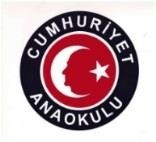 2021 YILI    GELİR-GİDER CETVELİNİSAN MAYIS HAZİRANGELİRGİDERİşlem TipiÖdeme Miktarı (TL)PERSONELGiderleri0Okula Yapılan Yardımlar (Nakdi)
9.822,85 TLSİGORTA Giderleri7.378,74 TLDiğer Kurumlara Aktarımlar0Sabit Giderler185,75TLTemizlik malzemesi2.973,60 TLGenel OnarımlarKırtasiye ve Büro Malzemeleri Alımı0Nakdi Yardım0Belirtilen Tarihte               Belirtilen Tarihte Toplam Toplam 		9.822,85 TLGider Miktarı: Gelir Miktarı: Belirtilen Tarihte               Belirtilen Tarihte Toplam Toplam 		9.822,85 TLGider Miktarı: Gelir Miktarı: Belirtilen Tarihte               Belirtilen Tarihte Toplam Toplam 		9.822,85 TLGider Miktarı: Gelir Miktarı: 10.538,09 TL